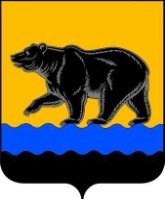 ДУМА ГОРОДА НЕФТЕЮГАНСКАР Е Ш Е Н И ЕО предварительных итогах социально-экономического развития города Нефтеюганска за январь-сентябрь 2019 года и ожидаемых итогах социально-экономического развития города Нефтеюганска за 2019 годПринято Думой города24 декабря 2019 годВ соответствии с Бюджетным кодексом Российской Федерации, Федеральным законом от 06.10.2003 № 131-ФЗ «Об общих принципах организации местного самоуправления в Российской Федерации», руководствуясь Уставом города Нефтеюганска, Положением о бюджетном устройстве и бюджетном процессе в городе Нефтеюганске, утверждённым решением Думы города от 25.09.2013 № 633-V, заслушав решение комиссии по бюджету и местным налогам, Дума города решила:1.Информацию о предварительных итогах социально-экономического развития города Нефтеюганска за январь-сентябрь 2019 года и ожидаемых итогах социально-экономического развития города Нефтеюганска за 2019 год принять к сведению.2.Решение вступает в силу после его подписания.Председатель Думы                                                                             Н.Е. Цыбулько24 декабря 2019 года№ 696-VI